Във ІІІ, ІV и V категория ще се поощряват гайдарски съставии инструментални групи, които изпълняват пиеси с авторска намеса. Да се посочват авторите на аранжиментите!Забележки:В Първа категория – ІII група, както и във Втора категория – II група, участниците от СМУ се състезават заедно с останалите участници ОТ ШКОЛИ, ПАРАЛЕЛКИ С ПРОФИЛ „МУЗИКА” И ДР. (изискване във връзка с Наредба за условията и реда за осъществяване на закрила на деца с изявени дарби) –  I и II гр. от Първа категория също се делят на школи, паралелки и муз. у-ща!Посоченото време в регламента на конкурса е максимално. Допуска се по-кратка програма. Пресрочването на времето може да доведе до дисквалификация на участниците.ЖУРИРАНЕ и НАГРАДИНаградите се присъждат от компетентно жури, като решенията му са окончателни.Ще бъдат присъдени първа, втора и трета награда във всяка възрастова група и категория, както и  специални награди за добри постижения.Журито има право да не присъжда награди, както и да дели лауреатски звания.Наградените получават парични и/или предметни награди и диплом. Отделни физически и юридически лица могат да обявят награди, но същите ще бъдат присъждани с решение на журито.Документи за участиеЗаявка по приложен образец. ПОПЪЛНЕТЕ ЯСНО И ЧЕТЛИВО!Копие от акта за раждане или лична карта. Копие от квитанция за изпратен пощенски запис или банков превод.Такси за участие в конкурсаЗа индивидуален участник - 15 лв.За инструментални  състави –  7 лв. за всеки участникКраен срок за подаване на заявките: 24.03.2018г.Заявките  се приемат на адрес:9900 гр. Нови пазар, обл. Шуменул. “Патриарх Евтимий” № 1, Читалище “ Христо Ботев – .”За конкурса “Вълшебни ритми”или на  valshebni_ritmi@abv.bgЗа пощенски запис: получател Светлана Петкова ЗубеваЗа банков превод : IBAN - BG69BUIN70141030553421     BIC – BUINBGSF, Алианц Банк БългарияЗа  справки и допълнителна информация:0537/ 23570 ; 0887 734 518 – Дарина Тотева, организаторМинистерство на културата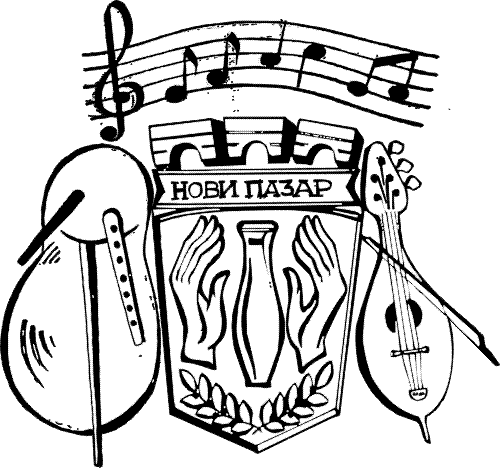 Община Нови пазарНародно читалище “Христо Ботев – 1872 ”СТАТУТна XVI  Национален конкурс за гайдари и инструментални камерни състави “ Вълшебни ритми”, гр. Нови пазар                                                    20 -22 април 2018 г.ЦЕЛИ НА КОНКУРСА:Да издирва и популяризира нови, талантливи дарования, посветили се на фолклорното изпълнителско изкуство; да стимулира високо професионално майсторство и художествен вкус; да стане средище за обмяна на новаторски методики в съвременното обучение на фолклорни изпълнители.ОСНОВНИ ПОЛОЖЕНИЯ Националният конкурс за гайдари и инструментални камерни състави с международно участие се провежда всяка година в град Нови пазар под патронажа на кмета на Община Нови пазар.Право на участие имат:        а/ изпълнители на висока /джура/  и ниска /каба/ гайда.        б/ инструментални камерни състави с битови народни инструменти.Всички участници след изпращане на документите и таксата за участие в конкурса получават потвърждение с програмата на конкурса по дни и часове.За участие в конкурса се допускат само изпълнители, изпратили редовни документи и с платена такса за участие.Пътните разходи и разходите по престоя по време на конкурса са за сметка на самите участници.Организационният комитет се ангажира да предложи на всички участници в конкурса и техните придружители подходящи условия за нощувка и храна на приемливи цени.Графикът за реда на явяване се определя от Организационния комитет, а неявилите се навреме губят правото си на участие.По преценка на журито наградените ще участват в гала-концерт.В рамките на конкурса  ще се проведе обсъждане на резултатите с членовете на журито.В случай на неучастие в конкурса преведената такса не подлежи на връщане.Организационният комитет си запазва правото да фотографира, филмира, записва изпълненията на участниците с цел създаване на архив и реклама на конкурса, без да плаща права и обезщетения.РЕГЛАМЕНТ НА КОНКУРСАI категория – индивидуални изпълнители на висока (джура) гайдаПърва възрастова групаГрупата включва участници родени след 31 декември 2006 г., които изпълняват най--малко две пиеси по избор с максимално времетраене до 7 минути.   Втора възрастова групаГрупата включва участници родени през 2004, 2005, 2006 г., които изпълняват най-малко две пиеси по избор с максимално времетраене до 7 минути.Трета възрастова групаГрупата включва участници родени през 2000,2001,2002,2003г.,които изпълняват най-малко две пиеси по избор с максимално времетраене до 10 минути. Задължително е изпълнението на бавна мелодия.Четвърта възрастова групаГрупата включва  участници родени преди 1 януари 2000 г. (до .), които изпълняват най-малко две пиеси по избор с максимално времетраене до 10 минути. Задължително е изпълнението на бавна мелодия.Пета възрастова групаГрупата включва  участници над 35 години, които изпълняват най-малко две пиеси по избор с максимално времетраене до 10 минути. Задължително е изпълнението на бавна мелодия.Забележки:Допуска се съпровод от един инструмент (тъпан или тамбура), както и  изпълнението с ручило.Ще се поощряват изпълнители, включили в програмата си образци на утвърдени майстори-гайдари.Желателно е участниците да изпълняват пиеси, които да носят характера на съответен фолклорен регион. ІІ КАТЕГОРИЯ – ИЗПЪЛНЕНИЯ НА НИСКА (КАБА) ГАЙДАПърва възрастова групаГрупата включва участници родени след 31 декември 2003г., които изпълняват най-малко две пиеси по избор с максимално времетраене до 7 минути.Втора възрастова групаГрупата включва участници родени през 2000, 2001, 2002, 2003г., които изпълняват най-малко две пиеси по избор с максимално времетраене до 10 минути. Задължително е изпълнението на бавна мелодия.Трета възрастова групаГрупата включва участници  родени преди 1 януари 2000 г., които изпълняват най-малко две пиеси по избор с максимално времетраене до 10 минути. Задължително е изпълнението на бавна мелодия.  IIІ категория – Камерни гайдарски състави(дует, трио и т.н.)  до 7 участника + съпровод  (тъпан)Първа възрастова групаГрупата включва участници родени след 31 декември 2003 година, които изпълняват свободна програма с максимално времетраене до 7 минути.Втора възрастова групаГрупата включва участници родени през 1999, 2000, 2001, 2002, 2003 година, които изпълняват свободна програма с максимално времетраене до 10 минути.Трета възрастова групаГрупата включва участници родени преди 1 януари 1999 година (над 19 години),  които изпълняват свободна програма с максимално времетраене  до 10 минути.Участниците в тази категория изпълняват най-малко 2  пиеси.IV Категория – гайдарски състави над 7 участника + тъпанПърва възрастова групаГрупата включва участници родени след 31 декември 2002г., които изпълняват свободна програма с максимално времетраене  до 10 минути.Втора възрастова групаГрупата включва участници родени през 1998, 1999, 2000, 2001, 2002 г., които изпълняват свободна програма с максимално времетраене до 15 минути.Трета възрастова групаГрупата включва участници преди 1 януари 1998 г.,  които изпълняват свободна програма с максимално времетраене до 15 минути.Участниците в тази категория изпълняват най-малко 2  пиеси.Желателно е за закриването на конкурса всички участници да изпълняват “ Трите пъти” на Костадин Варимезов.V категория – инструментални камерни състави с битови народни инструменти, като изключението е контрабас - до 8 участникаПърва възрастова групаГрупата включва участници родени след 31 декември 2003 г., които изпълняват свободна програма с максимално времетраене  до 10 минути.Втора възрастова групаГрупата включва участници родени през 1999, 2000, 2001, 2002, 2003 г., които изпълняват свободна програма с максимално времетраене  до 15 минути. Трета възрастова групаГрупата включва участници родени преди 1 януари 1999 г. (над 19 години),  които изпълняват свободна програма с максимално времетраене  до 15 минути.Не се допускат еднородни инструментални състави.